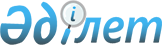 Об утверждении Плана мероприятий по передислокации Агентства Республики Казахстан по статистике из города Алматы в город АстануПостановление Правительства Республики Казахстан от 14 марта 2006 года N 159

      Правительство Республики Казахстан  ПОСТАНОВЛЯЕТ: 

      1. Утвердить прилагаемый План мероприятий по передислокации Агентства Республики Казахстан по статистике из города Алматы в город Астану. 

      2. Настоящее постановление вводится в действие со дня подписания.       Исполняющий обязанности 

      Премьер-Министра 

      Республики Казахстан Утвержден              

постановлением Правительства   

Республики Казахстан        

от 14 марта 2006 года N 159    

                              План 

               мероприятий по передислокации 

        Агентства Республики Казахстан по статистике 

              из города Алматы в город Астану       Примечание: 

      Объемы финансирования будут уточняться при формировании республиканского бюджета на соответствующий финансовый год. 

      МЭБП - Министерство экономики и бюджетного планирования Республики Казахстан 

      АС - Агентство Республики Казахстан по статистике 

      УДП РК - Управление делами Президента Республики Казахстан. 
					© 2012. РГП на ПХВ «Институт законодательства и правовой информации Республики Казахстан» Министерства юстиции Республики Казахстан
				N 

п/п Мероприятие Форма 

завер- 

шения Ответст- 

венные 

испол- 

нители Срок 

испол- 

нения Предпо- 

лагаемые 

расходы, 

тыс. 

тенге Источник 

финанси- 

рования 1 2 3 4 5 6 7 1. Вынести на рас- 

смотрение Рес- 

публиканской 

бюджетной комис- 

сии предложения 

по выделению 

дополнительных 

средств из рес- 

публиканского 

бюджета 2006 

года на проведе- 

ние мероприятий 

по передислока- 

ции Агентства 

Республики 

Казахстан по 

статистике из 

города Алматы в 

город Астану Предло- 

жение 

Прави- 

тель- 

ству 

Респуб- 

лики 

Казах- 

стан АС, 

МЭБП Март 

2006 

года Не тре- 

буется 2. Разработать 

проект постанов- 

ления Правитель- 

ства Республики 

Казахстан "О пе- 

редислокации 

Агентства 

Республики 

Казахстан по 

статистике из 

города Алматы в 

город Астану" Проект 

поста- 

новле- 

ния 

Прави- 

тель- 

ства 

Респуб- 

лики 

Казах- 

стан АС В тече- 

ние 3 

квар- 

тала 

2006 

года Не тре- 

буется 3. Создать в Агент- 

стве Республики 

Казахстан по 

статистике 

комиссию по пе- 

редислокации 

Агентства Рес- 

публики Казах- 

стан по статис- 

тике из города 

Алматы в город 

Астану Приказ 

АС АС Март 

2006 

года Не тре- 

буется 4. Рассмотреть воз- 

можность выделе- 

ния помещения в 

административном 

здании Дома 

Министерств 

(новый центр) 

города Астаны 

для размещения 

Агентства Рес- 

публики Казах- 

стан по статис- 

тике и республи- 

канского госу- 

дарственного 

предприятия 

"Информационно- 

вычислительный 

центр Агентства 

Республики 

Казахстан по 

статистике" Предло- 

жение 

Прави- 

тель- 

ству 

Респуб- 

лики 

Казах- 

стан УДП РК 

(по 

согла- 

сованию) Июнь 

2006 

года Не тре- 

буется 